Application Form for the Registration of a Food Business Establishment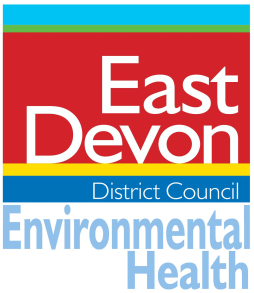 (Regulation (EC) No. 852/2004 (See notes overleaf)This form should be completed by food business operators for new food business establishments and sent to us 28 days before starting food operations. If you manufacture food you may need to be approved rather than registered. If you are unsure whether any aspect of your food operations would require to be approved, please contact us for guidance.Address of establishment(Or address at which moveable premises kept)  _____________________________________________________________________________________________________________	Post Code ____________________Trading name of food business  _____________________________________________________________Telephone number ______________________ E-mail ________________________________________________Full Name of food business operator(Or Limited Company where relevant) _____________________________________________________________Address/Head Office of business operator(Where different from address of establishment) ________________________________________________________________________________________________________	Post Code ___________________________Telephone number ___________________________   E-mail __________________________________________Type of business  Sole Trader			  Partnership			  Limited Company  Other (give details) __________________________________________________________________Limited Company Name___________________________________ Company Number __________________Full name of manager (if different from operator) _______________________________________________New business/change of ownership (insert opening date) ______________________________________Seasonal business (state when open) ________________________________________________________Please describe your business ________________________________________________________Type of food activity (please tick ALL the boxes that apply)Catering						Packer					Distribution / Warehousing				Primary Producer – Arable		Food Broker						Primary Producer – Livestock		Food Manufacturing / Processing			Private House used for a food business	Hospital / Residential Home / School 		Restaurant / Café / Snack Bar		Hotel / Pub / Guest House				Retailer (including Farm Shop)		Importer						Staff Restaurant / Canteen / Kitchen	Market / Market Stall 			 	Takeaway				Moveable Establishment e.g. ice cream van		Wholesale / Cash and Carry		Other (please give details) ________________________________________________________________Are vehicles/stalls used for preparing food kept at or used from the premises? 	 Yes 	    No Are vehicles used for transporting food kept at or used from the premises?	 Yes 	    No 	Water supply to establishment 			Public (Mains) supply 			Private supply It is an offence to give false or incomplete informationAdditional InformationDo you have any formal training in food safety?				 Yes 	 	    No If so, what and when did you do it? ____________________________________________________________________Will you be using a vacuum packing machine?				Yes 	 	    No If yes, what will the machine be used for? 	Raw Foods 		Ready to Eat Foods 		Both Do you intend to sell age sensitive products such as alcohol or cigarettes? 	Yes 	     No If you intend to manufacture and /or pack food products will you be marking these products with volumes or weights?Volume 		Yes 	     No 					Weight 		Yes ☐	     No ☐Will you be using measuring equipment such as optics or sales to serve foodstuffs?Optics 			Yes ☐	     No ☐					Scales 		Yes ☐	     No ☐Signature of Food Business Operator	______________________________________________________________________ Date _____________________Name (block capitals) ____________________________________ Position in Company___________________________	After this form has been submitted, food business operators must tell us about any significant change in activities to the activities stated above (including closure) within 28 days of the changes happening.Notes on the Registration of Food PremisesWhat is registrationIt is a legal requirement that food business operators register any Establishment used for a food business (including market stalls, delivery vehicles and other moveable structures) with their Local Authority. This allows us to keep an up-to-date list of all those Establishments in the area so we can visit them regularly. The frequency of the visits will depend on the type of business. For further guidance, please contact the Environmental Health Commercial Team Tel: 01395 571517 or email: environmentalhealth@eastdevon.gov.ukWho needs to registerAnyone running a food businessHow do I registerYou should register 28 days before you intend to open the business. You can register on line at East Devon District Councils Website, or by filling in and returning this form. Registration cannot be refused and there is no charge. You must tick all of the boxes which apply to your Establishment, answer all of the questions and give all of the information requested. In question 9, Seasonal Establishments, please state when the business will be open.Where do I send the formFor establishments in the East Devon area, the form should be returned to: Environmental Health, East Devon District Council, Blackdown House, Border Road, Heathpark Industrial Estate, Honiton EX14 1EJ. If you use moveable premises such as a vehicle or stall in more than one local authority area, you may need to register with each authority separately.What happens to my informationWe will enter the details on the public register, so these details can be requested by the general public. Records of the other information about your business will not generally be publicly availableThese notes are for information only & should not be regarded as a complete statement of the law.